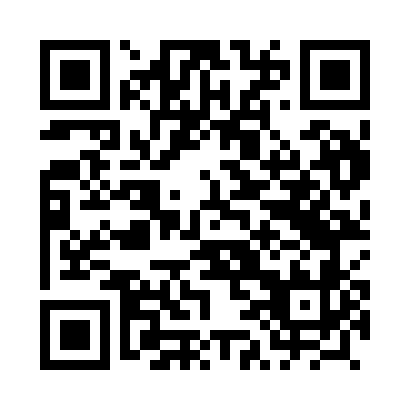 Prayer times for Leopoldowo, PolandWed 1 May 2024 - Fri 31 May 2024High Latitude Method: Angle Based RulePrayer Calculation Method: Muslim World LeagueAsar Calculation Method: HanafiPrayer times provided by https://www.salahtimes.comDateDayFajrSunriseDhuhrAsrMaghribIsha1Wed2:174:5812:295:398:0210:322Thu2:164:5612:295:408:0310:343Fri2:164:5412:295:418:0510:354Sat2:154:5212:295:428:0710:365Sun2:144:5012:295:438:0910:376Mon2:134:4912:295:448:1010:377Tue2:124:4712:295:458:1210:388Wed2:124:4512:295:468:1410:399Thu2:114:4312:295:478:1610:3910Fri2:104:4112:295:488:1710:4011Sat2:094:4012:295:498:1910:4112Sun2:094:3812:295:508:2110:4113Mon2:084:3612:295:518:2210:4214Tue2:074:3512:295:528:2410:4315Wed2:074:3312:295:538:2510:4416Thu2:064:3112:295:548:2710:4417Fri2:054:3012:295:558:2910:4518Sat2:054:2812:295:568:3010:4619Sun2:044:2712:295:568:3210:4620Mon2:044:2512:295:578:3310:4721Tue2:034:2412:295:588:3510:4822Wed2:034:2312:295:598:3610:4823Thu2:024:2112:296:008:3810:4924Fri2:024:2012:296:018:3910:5025Sat2:014:1912:296:028:4110:5026Sun2:014:1812:306:028:4210:5127Mon2:014:1712:306:038:4310:5228Tue2:004:1612:306:048:4510:5229Wed2:004:1512:306:058:4610:5330Thu2:004:1412:306:058:4710:5431Fri1:594:1312:306:068:4810:54